Liste d’effets scolaires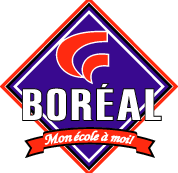 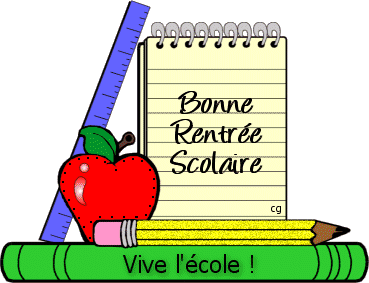 Maternelle 2018-20191 sac d’école (School Bag)1 paire d’espadrilles d’intérieur à semelles non marquantes* (Indoor running shoes with non-marking soles)1 boite à diner (Lunch bag)3 boites de mouchoirs (Tissue boxes)2 étuis à crayons (Two pencil cases)24 crayons à colorier en bois (Wooden colouring pencils)8 crayons feutres lavables (Washable markers)1 gomme à effacer blanche (White eraser)4 crayons de plomb HB (HB pencils)4 bâtons de colle de 20 g (20g glue sticks)1 paire de ciseaux à bouts ronds en métal (Metal round-tip scissors)5 duotangs avec pochettes et œillets au centre (Duotangs with pockets and fasteners)3 petits cahiers d’exercices Hilroy jaunes 1/2 uni-1/2 réglé (3 small yellow Hilroy exercise books 1/2 plain-1/2 ruled) 1 petite couverture (Small blanket)Tous les objets devraient être identifiés au nom de l’enfant. (All items should be identified with the child’s name).*Si les souliers sont à lacets, l’enfant doit être en mesure de les lacer seul. (If the shoes have laces, the child must be able to tie them).